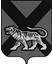 ТЕРРИТОРИАЛЬНАЯ ИЗБИРАТЕЛЬНАЯ КОМИССИЯ ХАНКАЙСКОГО РАЙОНАР Е Ш Е Н И Е04.07.2020    	                   с. Камень-Рыболов	                        № 188/630Руководствуясь статьей 18 Федерального закона «Об основных гарантиях избирательных прав и права на участие в референдуме граждан Российской федерации», статьей 15 Избирательного кодекса Приморского края, пунктом 4 статьи 4 Закона Приморского края от 30.03.2020 № 775-КЗ «О Ханкайском муниципальном округе Приморского края», территориальная избирательная комиссия Ханкайского районаРЕШИЛА:1. Утвердить схему одномандатных избирательных округов для проведения выборов депутатов Думы Ханкайского муниципального округа (Приложение №1).2. Утвердить графическое изображение избирательных округов для проведения выборов депутатов Думы Ханкайского муниципального округа (Приложения № 2, № 3).3. Разместить настоящее решение на официальном сайте органов местного самоуправления «Ханкайский муниципальный район» в разделе «Территориальная избирательная комиссия».Председатель комиссии                                                                    О.В. ГурулеваСекретарь комиссии                                                                       А.М. ИващенкоСхема одномандатных избирательных округов для проведения выборов депутатов Думы Ханкайского муниципального округа                                                                                                                 Приложени № 2к решению территориальной избирательной комиссии                                                                                                                   Ханкайского районаот 04.07.2020 № 188/630Графическое изображение избирательных округов для проведения выборов депутатов Думы Ханкайского муниципального округа(округа с № 1 по № 15)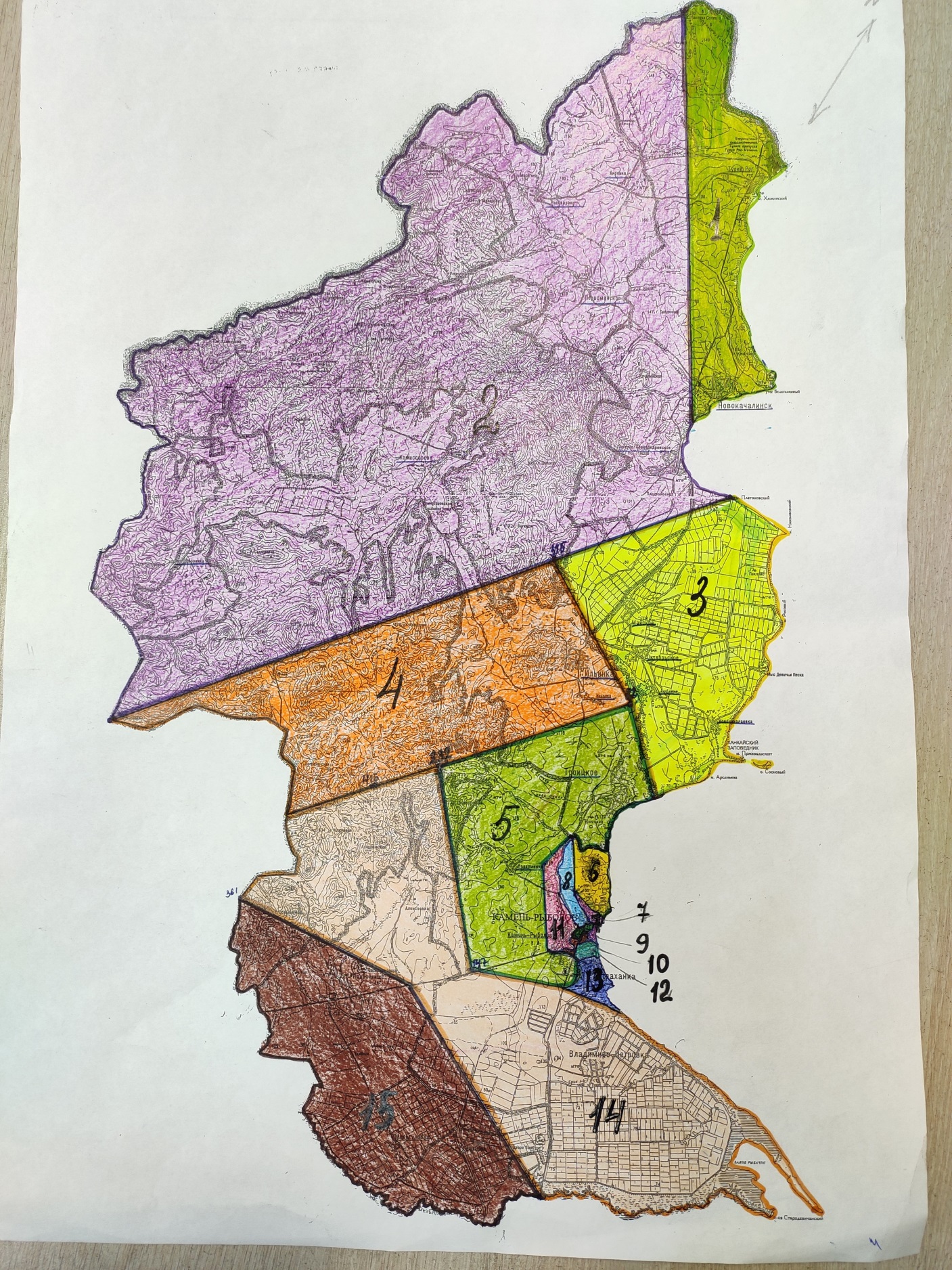                                                                                                               Приложени № 3к решению территориальной избирательной комиссии                                                                                                                   Ханкайского районаот 04.07.2020 № 188/630Графическое изображение избирательных округов для проведения выборов депутатов Думы Ханкайского муниципального округа(округа с № 6 по № 12)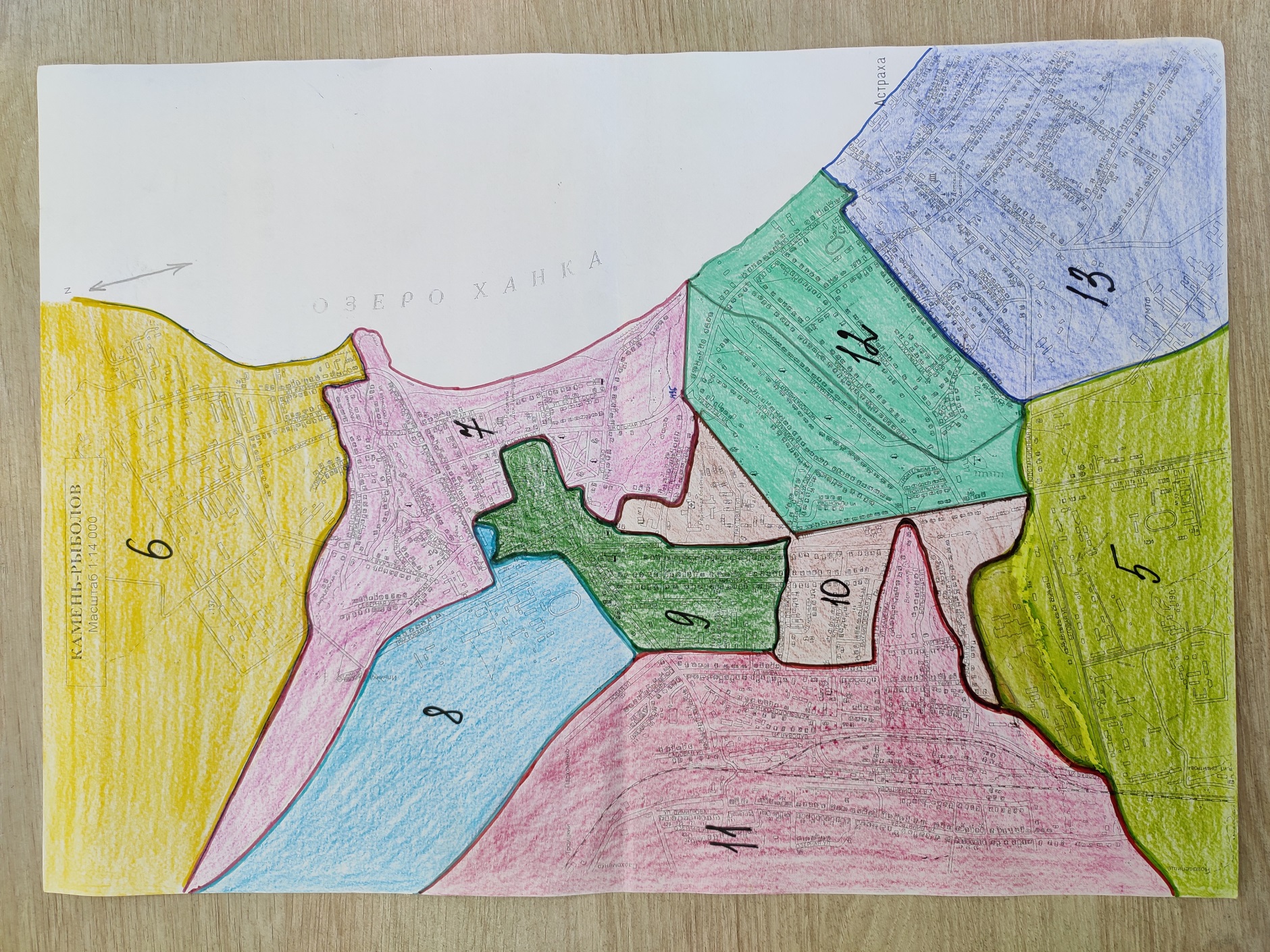 Об утверждении схемы одномандатных избирательных округов для проведения выборов депутатов Думы Ханкайского муниципального округа Приложение № 1к решению территориальной избирательной комиссии Ханкайского районаот 4 июля 2020 года № 188/630№ округаГраницы избирательного округа, перечень населённых пунктов, входящих в избирательный округ, число избирателей в округе1От места впадения в озеро Ханка реки Тур (стык границ Ханкайский муниципальный район - Китайская Народная Республика с береговой линией озера Ханка), далее северном-западном направлении по линии границы Российская Федерация - Китайская Народная Республика до вершина горы Павлова Сопка. Далее в юго-восточном направлении по прямой через высоту с отметкой 174 до береговой линии озера Ханка. Далее в северном направлении по береговой линии озера Ханка до места впадения в озеро Ханка реки Тур. Включая всю территорию села Турий Рог и села Новокачалинск. Число избирателей – 11362От крайней северной точки, расположенной на мысе Платоновский, в юго- западном направлении по прямой до высоты с отметкой 315, далее по прямой до вершины горы Осокоровая. Далее в северном-западном направлении повторяя административные границы Ханкайского муниципального округа с Пограничным муниципальным округом до точки стыка Ханкайский муниципальный округ - Пограничный муниципальный округ - Китайская Народная Республика, затем - в общем северо-восточном направлении по линии границы Российская Федерация - Китайская Народная Республика до вершина горы Павлова Сопка. Далее в юго-восточном направлении по прямой через высоту с отметкой 174 до береговой линии озера Ханка и в общем юго-восточном направлении по береговой линии озера Ханка до крайней северной точки, расположенной на мысе Платоновский. Включая всю территорию села Платоно-Александровское, села Первомайское, села Кировка, села Рассказово, села Комиссарово, села Дворянка.Число избирателей – 11333От крайней северной точки, расположенной на мысе Платоновский, в юго- западном направлении по прямой до высоты с отметкой 315. Далее в юго- восточном направлении по прямой до высоты с отметкой 82. Далее по прямой до береговой линии озера Ханка в месте впадения в него реки Старая Комиссаровка и затем в общем северо-восточном направлении по береговой линии озера Ханка до крайней северной точки, расположенной на мысе Платоновский. Включая всю территорию села Майское, села Октябрьское, села Люблино, села Новониколаевка.Число избирателей – 12094От высоты с отметкой 315 в юго-восточном направлении по прямой до восточного подножия высоты с отметкой 82. Далее в юго-западном направлении по прямой через высоту с отметкой 232 до границы с Пограничным муниципальным округом. Далее в общем северном направлении повторяя административные границы Ханкайского муниципального округа с Пограничным муниципальным округом до вершины горы Осокоровая. Далее в северо-восточном направлении по прямой до  высоты с отметкой 315.Включая всю территорию села Ильинка, жд. ст. Ильинка.Число избирателей – 11295Часть территории села Камень-Рыболов (от пересечения автодороги Камень-Рыболов – Жариково с железнодорожными путями в восточном направлении по улице Беговая, включая все жилые дома и постройки улицы Беговая, до перекрестка с улицей Трактовая. Далее в восточном направлении по улице Подстанционная, включая все жилые дома и постройки улицы Подстанционная, до перекрестка с улицей Березюка села Астраханка. Далее в южном направлении по административной границе села Камень-Рыболов с селом Астраханка. Далее по административной границе села Камень-Рыболов в юго-западном направлении до точки пересечения ее с автомобильной дорогой Михайловка – Турий Рог). Далее  в западном направлении по прямой до высоты с отметкой 147. Далее в северо-запад-ном направлении по прямой до высоты с отметкой 232. Далее в северо-вос-точном направлении по прямой до восточного подножия высоты с отметкой 82. Далее в юго-восточном направлении по прямой до береговой линии озера Ханка до места впадения в него реки Старая Комиссаровка. Далее по береговой линии озера Ханка до пересечения ее с административной границей села Троицкое. Далее вдоль административной границы села Троицкое до пересечения автомобильной дороги Михайловка - Турий Рог и железнодорожного полотна Сибирцево-Новокачалинск. Далее в южном направлении по прямой до высоты с отметкой 118. Далее в юго-восточном направлении по прямой до пересечения автодороги Камень-Рыболов – Жариково с административной границей жд. ст. Камень-Рыболов. Далее по автодороге Камень-Рыболов – Жариково до пересечения ее железнодорожными путями. Включая всю территорию села Троицкое, села Пархоменко.Число избирателей – 11036Часть территории села Камень-Рыболов (от береговой линии озера Ханка с южной стороны вдоль административных границ строения 30 улицы Калинина, включая его. Затем в северном направлении вдоль улицы Калинина, включая все жилые дома и постройки улицы Калинина, до ее перекрестка с улицей Милицейской. Далее в западном направлении вдоль улицы Милицейской с северной стороны, исключая все жилые дома и постройки улицы Милицейской, до ее начала. Далее по прямой до перекрестка автодороги Михайловка - Турий Рог на село Пархоменко. Далее по автомобильной дороге Михайловка - Турий Рог до ее пересечения с железнодорожным полотном Сибирцево-Новокачалинск. Далее в восточном направлении вдоль административной границы села Троицкое до береговой линии озера Ханка до места впадения в него реки Старая Комиссаровка. Далее в южном направлении по береговой линии озера Ханка до крайней южной точки административных границ базы отдыха «Олимп»).Число избирателей – 993.7Часть территории села Камень-Рыболов (от береговой линии озера Ханка с южной стороны вдоль административных границ базы отдыха «Олимп», не включая ее, до улицы Калинина. Затем в северном направлении вдоль улицы Калинина, исключая все жилые дома и постройки улицы Калинина, до ее перекрестка с улицей Милицейской. Далее вдоль улицы Милицейской, включая все жилые дома и постройки улицы Милицейской. Далее по прямой до перекрестка автодороги Михайловка - Турий Рог на село Пархоменко. Далее по автомобильной дороге Михайловка - Турий Рог, включая ее, в южном направлении до перекрестка улиц Северная и Трактовая. Далее вдоль улицы Трактовая, огибая ее с восточной стороны, не включая все жилые дома и постройки улицы Трактовая, до перекрестка с улицей Некрасова. Далее в восточном направлении по улице Некрасова до перекрестка с улицей Октябрьская, исключая дома 2, 2а, 4 улицы Некрасова. Далее в южном направлении вдоль улицы Октябрьская с восточной стороны, исключая все жилые дома и постройки улицы Октябрьская, до перекрестка с улицей Кирова. Далее в восточном направлении по улице Кирова, включая все жилые дома и постройки нечетной стороны улицы Кирова, до перекрестка с улицей Школьная. Далее в южном направлении по улице Школьная, включая все жилые дома и постройки улицы Школьная, до перекрестка с улицей 50 лет ВЛКСМ, затем в западном направлении вдоль улицы 50 лет ВЛКСМ, исключая все жилые дома и постройки улицы 50 лет ВЛКСМ, до административной границы строения 1 улицы 50 лет ВЛКСМ. Далее в западном направлении, огибая с южной стороны административные границы строения 1 улицы 50 лет ВЛКСМ не включая его, затем огибая с северной стороны строение 23 улицы Лазо вдоль его административной границы, включая его. Далее в южном направлении огибая с восточной стороны административной границы автовокзала, не включая его, по прямой до крайней северо-западной точки административной границы строения 1 улицы Решетникова, затем в юго-восточном направлении вдоль административной границы строения 1 улицы Решетникова, не включая ее, до перекрестка с улицей Решетникова. Далее вдоль улицы Решетникова, огибая ее с южной стороны, включая все жилые дома и постройки улицы Решетникова, до перекрестка с улицей Школьная. Далее пересекая улицу Решетникова с южной стороны дома 49Б, включая его, по прямой в юго-восточном направлении до места выхода улицы Лазо на побережье озера Ханка. Далее в северном направлении по береговой линии озера Ханка до крайней южной точки административной границы строения 30 улицы Калинина.Число избирателей – 1067.8Часть территории села Камень-Рыболов (от перекрестка улицы Северная и улицы Трактовая вдоль улицы Трактовая, включая все жилые дома и постройки улицы Трактовая, до перекрестка с улицей Некрасова. Далее в восточном направлении по улице Некрасова, включая все жилые дома и постройки по четной стороне улицы Некрасова до перекрестка с улицей Октябрьская. Далее огибая с южной стороны дом 2 улицы Некрасова, административные границы строений 4 и 2а улицы Некрасова, включая их, до перекрестка улицы Пионерская с улицей Некрасова. Далее от перекрестка улицы Пионерская и улицы Некрасова в южном направлении  огибая административные границы строения 7а улицы Пионерская, не включая его. Далее в том же направлении огибая с восточной стороны дом 4А и дом 4 улицы Трактовая, включая их. Далее пересекая улицу Трактовая возле дома 6 улицы Трактовая, не включая его, вдоль административной границы Службы в селе Камень-Рыболове, включая ее, в западном направлении до улицы Новая. Далее в северном направлении вдоль улицы Новая, огибая ее с восточной стороны, не включая жилые дома и постройки улицы Новая, до пересечения автодороги Камень-Рыболов – Пархоменко и железнодорожного полотна Сибирцево-Новокачалинск. Далее в северном направлении вдоль железнодорожного полотна Сибирцево-Новокачалинск, не включая его, до пересечения его автомобильной дорогой Михайловка - Турий Рог. Далее в южном направлении вдоль автомобильной дороге Михайловка - Турий Рог, не включая ее, до перекрестка улицы Северная и улицы Трактовая села Камень-Рыболов).Число избирателей – 1020.9Часть территории села Камень-Рыболов (от перекрестка улицы Некрасова и улицы Октябрьская в западном направлении огибая с южной стороны дом 2 улицы Некрасова, затем административные границы строений 4 и 2а улицы Некрасова, исключая их, до перекрестка улицы Пионерская с улицей Некрасова. Далее от перекрестка улицы Некрасова и улицы Пионерская в южном направлении  огибая с западной стороны улицу Пионерская, включая все жилые дома и постройки улицы Пионерская. Далее огибая с восточной стороны дом 4А и дом 4 улицы Трактовая, не включая их. Далее пересекая улицу Трактовая возле дома 6 улицы Трактовая, включая его, вдоль административной границы Службы в селе Камень-Рыболове, не включая ее, в западном направлении до перекрестка улицы 50 лет ВЛКСМ и улицы Новая. Далее в южном направлении пересекая улицу 50 лет ВЛКСМ вдоль западной административной границы строения 42а улицы Мира, включая его, до улицы Дзержинского. Далее в восточном направлении, огибая улицу Дзержинского с северной стороны, исключая жилые дома и постройки улицы Дзержинского, до перекрестка с улицей Трактовая. Далее в северном направлении вдоль улицы Трактовая, включая все жилые дома и постройки нечетной стороны улицы Трактовая, до перекрестка с улицей Решетникова. Далее в том же направлении вдоль западной стороны административной границы строения 1 улицы Решетникова, огибая дома 10 и 12 улицы Трактовой, не включая их, до крайней северо-западной точки административной границы строения 1 улицы Решетникова. Далее в северном направлении огибая с восточной стороны административные границы автовокзала, включая его, до административной границы строения 23 улицы Лазо, затем огибая его с северной стороны, не включая его. Далее огибая дом 3 по улице 50 лет ВЛКСМ, включая его, затем огибая с южной стороны административные границы строения 1 улицы 50 лет ВЛКСМ, включая его. Далее в восточном направлении вдоль улицы 50 лет ВЛКСМ, включая все жилые дома и постройки улицы 50 лет ВЛКСМ, до перекрестка с улицей Школьной. Далее в северном направлении по улице Школьной, не включая жилые дома и постройки улицы Школьная, до перекрестка с улицей Кирова. Далее в западном направлении по улице Кирова, включая жилые дома и постройки четной стороны улицы Кирова, до перекрестка с улицей Октябрьская, затем по улице Октябрьская, включая все жилые дома и постройки улицы Октябрьская, до перекрестка с улицей Некрасова).Число избирателей – 1139.10Часть территории  села Камень-Рыболов (от крайней северо-западной точки административной границы строения 1 улицы Решетникова, огибая ее с восточной стороны, включая ее, до перекрестка с улицей Решетникова. Далее вдоль улицы Решетникова, не включая жилые дома и постройки улицы Решетникова, огибая ее с южной стороны, до дома 28 улицы Решетникова, не включая его. Далее в юго-западном направлении по прямой до перекрестка улицы Трактовая и улицы Жукова. Далее в южном направлении вдоль улицы Трактовая, не включая жилые дома и постройки четной стороны улицы Трактовая, до перекрестка улицы Трактовая и улицы Беговая. Далее в западном направлении вдоль улицы Беговая, не включая жилые дома и постройки улицы Беговая, до улицы Рабочая. Далее огибая с северной стороны улицу Рабочая, включая все жилые дома и постройки улицы Рабочая, до перекрестка улицы Рабочая и улицы Трактовая, далее до перекрестка улицы Трактовая и улицы Каменка.  Затем в западном направлении вдоль улицы Каменка, не включая жилые дома и постройки улицы Каменка, до перекрестка улицы Каменка и  улицы Мира. Далее в северном направлении вдоль улицы Мира, не включая жилые дома и постройки улицы Мира, до улицы Дзержинского. Далее в восточном направлении по улице Дзержинского, включая все жилые дома и постройки улицы Дзержинского, до перекрестка улицы Дзержинского и улицы Трактовая. Далее в северном направлении по улице Трактовая, не включая жилые дома и постройки нечетной стороны улицы Трактовая, до перекрестка улицы Трактовая и  улицы Решетникова. Далее вдоль западной стороны административной границы строения 1 улицы Решетникова, огибая дом 10 улицы Трактовой, включая его, до крайней северо-западной точки административной границы строения 1 улицы Решетникова.Число избирателей – 1190.11Часть территории  села Камень-Рыболов (от перекрестка  улицы Каменка и улицы Трактовая в западном направлении вдоль улицы Каменка, включая все жилые дома и постройки улицы Каменка, до перекрестка улицы Каменка и улицы Мира. Далее в северном направлении вдоль улицы Мира, включая все жилые дома и постройки улицы Мира, до перекрестка улицы Мира и улицы Дзержинского. Далее в северном направлении вдоль западной административной границы строения 42а улицы Мира, не включая его, до улицы 50 лет ВЛКСМ. Далее пересекая улицу 50 лет ВЛКСМ в северном направлении вдоль улицы Новая, включая жилые дома и постройки улицы Новая, до пересечения автодороги Камень-Рыболов – Пархоменко и железнодорожного полотна Сибирцево-Новокачалинск. Далее вдоль железнодорожного полотна Сибирцево-Новокачалинск, включая его, до пересечения его автомобильной дорогой Михайловка - Турий Рог. Далее в южном направлении по прямой до высоты с отметкой 118. Далее в юго-восточном направлении по прямой до пересечения автодороги Камень-Рыболов – Жариково с административной границей жд. ст. Камень-Рыболов. Далее по автодороге Камень-Рыболов – Жариково до пересечения ее железнодорожными путями, затем, пересекая железнодорожные пути, до перекрестка автодороги и улицы Садовая. Далее в северо-восточном направлении вдоль улицы Садовая, включая жилые дома и постройки улицы Садовая, до улицы Рабочая. Далее огибая улицу Рабочая с северной стороны, не  включая все жилые дома и постройки улицы Рабочая, до перекрестка улицы Трактовая и  улицы Каменка.  Число избирателей – 1028.12Часть территории села Камень-Рыболов (от перекрестка улицы Трактовая Жукова в северном направлении вдоль улицы Трактовая, включая все жилые дома и постройки четной стороны улицы Трактовая, до перекрестка на улицу Подстанционная. Далее в восточном направлении вдоль улицы Подстанционная, не  включая жилые дома и постройки улицы Подстанционная, до перекрестка с улицей Березюка. Затем от данного перекрестка в северном, а затем в восточном направлении по административной границе села Камень-Рыболов с селом Астраханка, огибая с западной и северной стороны село Астраханка, не включая его, до береговой линии озера Ханка в месте выхода улицы Лазо села Камень-Рыболов на побережье озера Ханка) и часть территории  села Астраханка (от дома 109 улицы Решетникова, включая его, в западном направлении пересекая улицу Решетникова до перекрестка с улицей Березюка, затем в западном направлении по улице Березюка, включая все жилые дома и постройки северной стороны улицы Березюка, до перекрестка улицы Березюка с улицей Подстанционная села Камень-Рыболов. Далее от данного перекрестка в северном, а затем в восточном направлении по административной границе села Камень-Рыболов с селом Астраханка, огибая с западной и северной стороны село Астраханка, включая его, до береговой линии озера Ханка в месте выхода улицы Лазо села Камень-Рыболов на побережье озера Ханка. Далее в южном направлении по береговой линии озера Ханка до административной границы земельного участка дома 109 улицы Решетникова, включая его).Число избирателей – 1099.13Часть территории села Астраханка (от дома 109 улицы Решетникова, не включая его, в западном направлении пересекая улицу Решетникова до перекрестка с улицей Березюка, затем вдоль улицы Березюка, включая все жилые дома и постройки южной стороны улицы Березюка, до перекрестка улицы Березюка с улицей Подстанционная села Камень-Рыболов). Далее в южном направлении по административной границе села Камень-Рыболов, не включая его, до точки пересечения ее с автомобильной дорогой Михайловка – Турий Рог. Далее в восточном направлении по прямой до места впадения в озеро Ханка реки Ерик 1-й. Далее в северном направлении по береговой линии озера Ханка до крайней юго-восточной точки административной границы земельного участка дома 109 улицы Решетникова, не включая его).Число избирателей – 1175.14От места впадения в озеро Ханка реки Ерик 1-й в западном направлении по прямой до точки пересечения автомобильной дороги Михайловка - Турий Рог и административной границы села Камень-Рыболов. Далее  в западном направлении по прямой до высоты с отметкой 147, пересекая автодорогу Камень-Рыболов – Жариково. Далее в северном направлении по прямой до высоты с отметкой 232. Далее в юго-западном направлении по прямой через высоту с отметкой 416 до границы с Пограничным муниципальным округом. Далее в южном направлении повторяя административные границы Ханкайского муниципального округа с Пограничным муниципальным округом до высоты с отметкой 361. Далее в восточном направлении по прямой до перекрестка автодороги Камень-Рыболов – Жариково на село Алексеевка. Далее в юго-восточном направлении по прямой до моста на автомобильной дороге Михайловка - Турий Рог через реку Мельгуновка. Далее в восточном направлении повторяя административные границы Ханкайского муниципального округа с Хорольским муниципальным округом до точки, расположенной на юго-восточной оконечности полуострова Стародевичанский, в месте впадения в него реки Мельгуновка (стык границ Ханкайский муниципальный округ - Хорольский муниципальный округ). Далее в общем северном направлении по береговой линии озера Ханка до места впадения в озеро Ханка реки Ерик 1-й. Включая всю территорию села Владимиро-Петровка, села Алексеевка.Число избирателей – 1010.  15От моста на автомобильной дороге Михайловка - Турий Рог через реку Мельгуновка в западном направлении повторяя административные границы Ханкайского муниципального округа с Хорольским муниципальным округом, далее  повторяя административные границы Ханкайского муниципального округа с Пограничным муниципальным округом до высоты с отметкой 361, далее в восточном направлении по прямой до перекрестка автодороги Камень-Рыболов – Жариково на село Алексеевка. Далее в юго-восточном направлении по прямой до моста на автомобильной дороге Михайловка - Турий Рог через реку Мельгуновка. Включая всю территорию села Новоселище, села Удобное, села Мельгуновка, жд. рзд. Морозовка.Число избирателей – 1097.